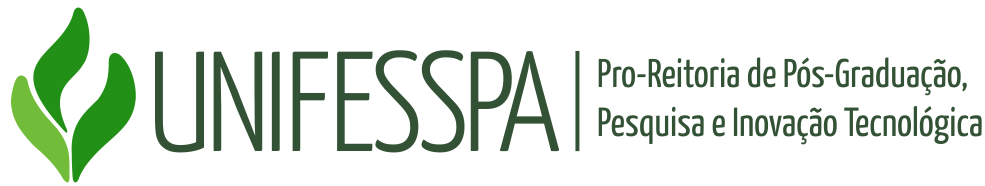 DECLARAÇÃO DE PERTENCIMENTO INDÍGENA/QUILOMBOLA    (Carta assinada por liderança(s) ou organização indígena/quilombola)Nós liderança(s) ou Nós representantes do Povo Indígena / da Comunidade Quilombola _______________________________________________________________________________da Aldeia / da Comunidade Quilombola (se for o caso) _____________________________________________localizada na Terra Indígena / Remanescente de Quilombo/Município (se for o caso) ________________________________________________________________________________________declaramos que ______________________________________________      ________é      membro reconhecido por esta comunidade, sendo filho(a) de  ________________________________________________________e de ____________________________________________________________________________________ Por ser verdade, assinamos a presente declaração. 	de	de 2022(Local/Estado e Data)Nome e assinatura de, no mínimo, 3 (três) lideranças:Nome completo:——————————————————————————AssinaturaNome completo:——————————————————————————AssinaturaNome completo:——————————————————————————Assinatura